Конспектурока технологии в 3Б классена тему:«Вылупившийся цыплёнок»Учитель: Михайлова Е.Ю.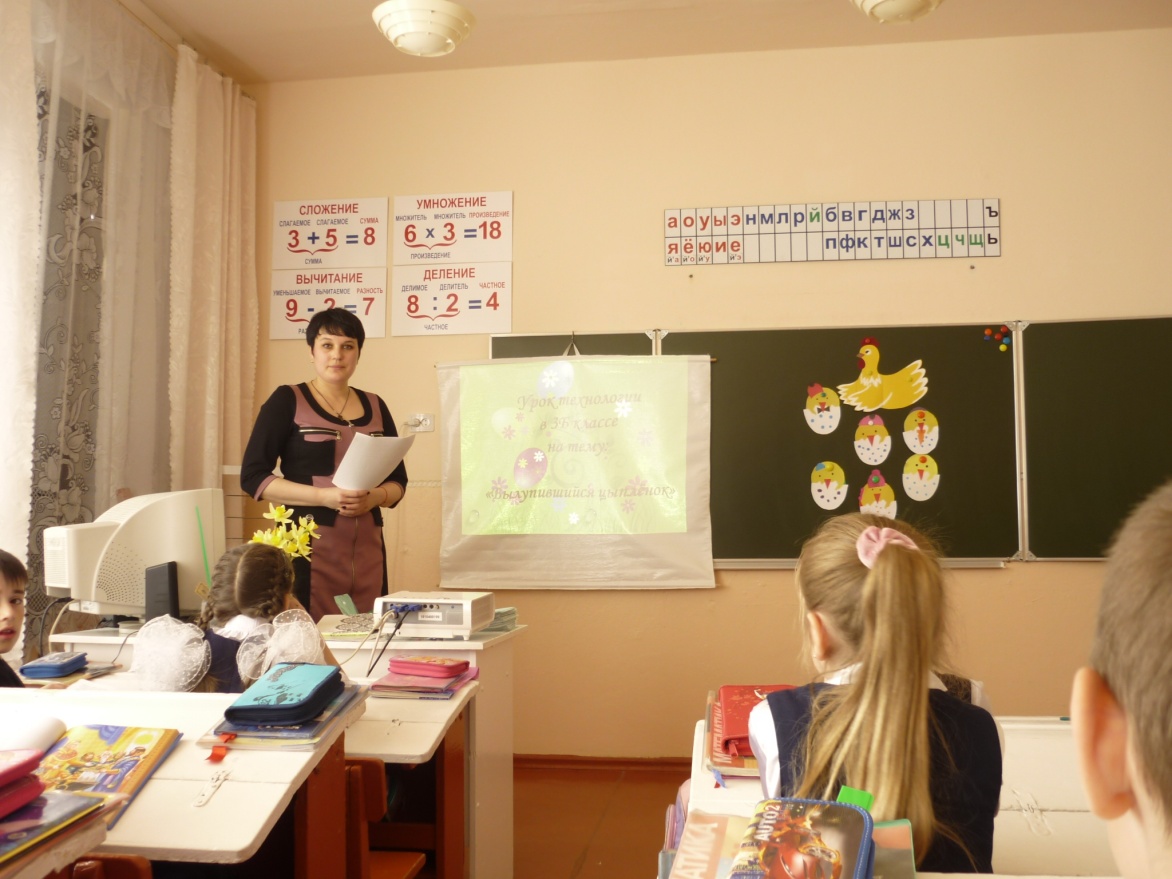 г. Владикавказ 2012гТема: Вылупившийся цыплёнок. Цель: 1. Научить изготавливать аппликацию «Вылупившийся цыплёнок»;           2. Расширить знания о православном празднике Пасха, его традициях и обычаях;           3. Развивать творческие способности, умение работать в группе, кругозор;4. Воспитывать любовь к культуре своего народа, его традициям, обычаям, дружелюбие,               аккуратность, взаимопомощь.Оборудование: у ученика: цветной картон, цветная бумага, клей, ножницы; у учителя: презентация.Ход урока1. Организационный момент.                            Вот опять звенит звонок                           Приглашает на урок.                           Праздник Пасхи наступает,                            Торжество нас ожидает.                                        2. Сообщение темы и цели урока.                                                   Явился в жёлтой шубке:— Прощайте, две скорлупки!(цыпленок)     - Сегодня научимся изготавливать открытку «Вылупившийся цыплёнок». Работать будем в группах. (Слайд 1)3. Беседа по теме урока.   1)Ученица читает стихотворение:                          Поселились птицы в гнёздах,                          Снег растаял как свеча.                          Пахнет сладким духом воздух                          Золотого кулича.                         Дождик солнечный закапал                         В этот день святых чудес.                         И меня целуя, мама                         Говорит: «Христос Воскрес!»- Ребята, какой православный праздник приближается? (Пасха)- Что вы знаете об этом празднике? (Ответы детей)- Какие церкви и храмы в нашем городе вы знаете или видели?Рассказ учителя о храмах Владикавказа. (Слайд2,3,4)Храм Святого Георгия построен в 2002 г., Осетинская церковь носит название «Церковь Рождества пресвятой Богородицы». Церковь Ильи Пророка самая древняя, ей 117 лет. Всего в нашем городе 2) Беседа о традициях и обычаях праздника. (Слайд 5)- Ребята, какие вы знаете традиции празднования Пасхи? (поздравления, подарки, куличи, пасхи)- Как вы думаете, почему дарят крашеные яйца?Яйцо – символ жизни, так как из него рождается новое существо, и даря его близкому человеку, вы желаете ему здоровья и многих лет радостной жизни.4.ФизминуткаОзорной цыплёнок жил,  Головой весь день крутил:  Влево, вправо повернул,  Ножку левую согнул,  Потом правую поднял  И на обе снова встал.  Начал крыльями махать:  Поднимать и опускать  Вверх, вниз, вверх, вниз!  Повернулся влево, вправо:  -Хорошо на свете, право!  А потом гулять пошёл -  Червячка себе нашёл!5. Практическая работа по группам.1) Вводный инструктаж. Показ аппликации.- Приступим к изготовлению такого существа. (Слайд6,7)- Какой материал нужен для работы? (цветной картон и бумага, ножницы, клей)- Где можно использовать аппликацию?- Повторим правила работы с ножницами, в группе, с бумагой (дружно, не отвлекаясь, осторожно, экономно)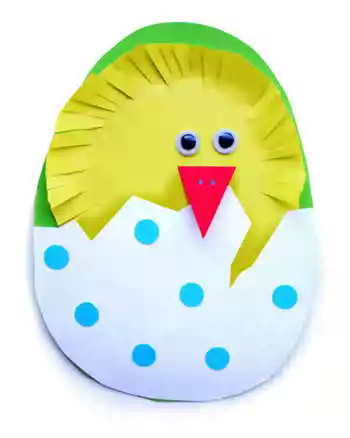 2) Знакомство с планом работы. (Слайд 7)План работы.а) Обведи шаблон.б) Вырежи деталь аккуратно.в) Собери поделку, приклей детали: основа, жёлтый круг, треснувшее яйцо, клюв, глазки.г) Творческая минутка.- Ребята, как можно украсить цыплёнка? (кружочки, бантик курочке, галстук петушку, бабочку и т. д.)3) Самостоятельная работа учащихся. Учитель консультирует детей, проводит необходимый текущий инструктаж.6. Выставка работ. Анализ ошибок. Оценки группам.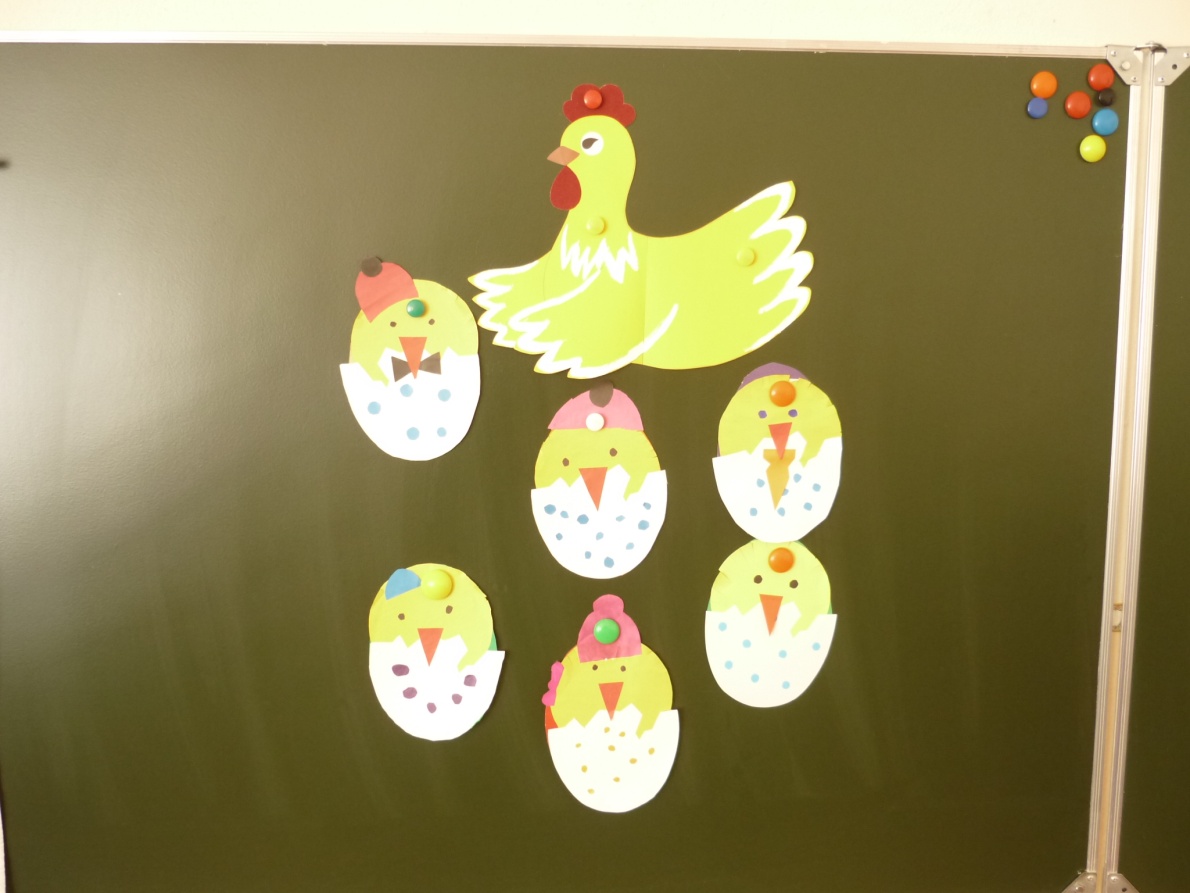 7. Итог урока. Общие замечания по уроку и его оценка- Чему научились на уроке?- Что нового узнали на уроке?8. Уборка рабочих мест.9. Дополнительно. -Какие традиции празднования Пасхи есть в вашей семье?Игры на Пасху.(Слайд 8,9)1)На Руси в Пасху любили играть с пасхальными яйцами. Это были очень популярные развлечения. И до нас дошли некоторые забавы. И сегодня дети  любят, например, биться острыми концами яиц – у кого яйцо крепче? Играют двое игроков. У каждого – свое яйцо. Одновременно игроки раскручивают свои пасхальные яйца на столе. У кого яйцо дольше будет крутиться – тот и выиграл. Победитель забирает  яйцо проигравшего игрока.2) Изготавливают лоток по которому запускают яйца. Выиграл тот, у кого яйцо укатилось дальше.3)Играют по очереди. Нужно запустить свое яйцо и выбить какое-нибудь яйцо из линии. Если игрок выбивает яйцо, то берет его себе. Загадки.1) Ко-ко-ко, там камни, кочки,Стойте, желтые комочки!Разбежались все куда-то,Непослушные... (цыплята)2) Серая хохлатка —Детей- с полдесятка!(курица)3) Разноцветный, голосистый,Яркий, красочный, пятнистый.Я, как встану поутру,Запою: "Кукареку!"(петух)Использованная литература и интернет ресурсы1. «Я познаю мир. Животные»Москва, Издательство «АСТ»20032. http://images.yandex.ru/yandsearch3. http://images.yandex.ru/yandsearch4. http://www.kopilochka.net.ru/games/